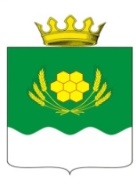 АДМИНИСТРАЦИЯ КУРТАМЫШСКОГО МУНИЦИПАЛЬНОГО ОКРУГА КУРГАНСКОЙ ОБЛАСТИРАСПОРЯЖЕНИЕот 18.03.2022 г. № 249-р               г. КуртамышО возложении части полномочий Главы Куртамышского муниципального округа Курганской области на первого заместителя Главы Куртамышского муниципального округа Курганской области         В соответствии с пунктом 12 части 2 статьи 35, частью 1 статьи 54 Устава Куртамышского муниципального округа Курганской области Администрация Куртамышского муниципального округа Курганской областиОБЯЗЫВАЕТ:1. Возложить часть полномочий Главы Куртамышского муниципального округа Курганской области на первого заместителя Главы Куртамышского муниципального округа Курганской области:1) по согласованию и подписанию муниципальных контрактов на выполнение строительных, ремонтных работ и работ по благоустройству территории (далее - контракты);2) по согласованию и подписанию дополнительных соглашений к контрактам, соглашений о расторжении контрактов;3) по подписанию актов о приемке выполненных работ, отчетов, справок, писем, претензий, ответов на обращения.2. Возложение полномочий, указанных в части 1 настоящего распоряжения, не влечет прекращение соответствующих полномочий Главы Куртамышского муниципального округа Курганской области.3. Настоящее распоряжение разместить на официальном сайте Администрации Куртамышского муниципального округа Курганской области.4. Контроль за исполнением настоящего распоряжения возложить на первого заместителя Главы Куртамышского муниципального округа Курганской области.Глава Куртамышского муниципального округаКурганской области                                                                                         А.Н.Гвоздев